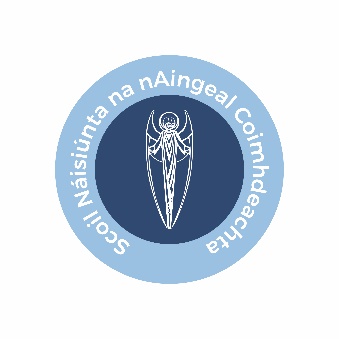 Application for Enrolment in Guardian Angels’ National SchoolNewtownpark AvenueBlackrock Co DublinA94H395 Note: Please complete both sides of this form. A separate form is to be completed for each applicant. Child’s first name: ______________________		Child’s surname: _____________________(as on birth certificate)					(as on birth certificate)	Child’s date of birth: ____/____/___________		Child’s PPS Number*: __________________                                       DD/ MM/ YYYY			* required fieldMale/Female (please circle) 	Class to be enrolled in: ___________________         Year: ________Child’s nationality: ______________________		Child’s religion: ______________________Home address: _____________________________________________________________________________________________________________________________________________________		Eircode* 	*required fieldSee https://finder.eircode.ie/Parish: ________________________________________Mother’s name: _________________________________	Mobile: ______________________Father’s name: __________________________________	Mobile: ______________________Contact email address (block capitals please): ____________________________________________Name of person to contact in an emergency (if parent not available):Name: __________________________________ 	Relationship to child: __________________Phone number for emergency contact: ____________________________Name of sisters/brothers in Guardian Angels’ National School:__________________________________________________________________________________Name of pre-school/Montessori attended: _______________________________________________Previous school attended (if child is entering Senior Infants-6th class): _____________________________Please let us know of any medical, learning or social factors that concern your child (this information is required to assist us in putting necessary and available supports in place):_________________________________________________________________________________________Please note that completion of this form does not guarantee an offer of a place at Guardian Angels’ National School.Signature of parent/guardian 1: _____________________________	Date: _________________Signature of parent/guardian 2: _____________________________	Date: _________________Please complete this form in full and post to:AdmissionsGuardian Angels’ NSNewtownpark AvenueBlackrockCo DublinA94 H395Or send by email to: admissionsgans@gmail.comNote: The information collected above is for the purpose of enrolling your child and will be treated in strictest confidence, in accordance with our Data Protection Policy./